How to Setup GNSS with AIW-213PrerequisiteTS-207 and mSATA storage build-in Windows 10 Pro (22H2)AIW-213 moduleGNSS active antennaubox u-center utility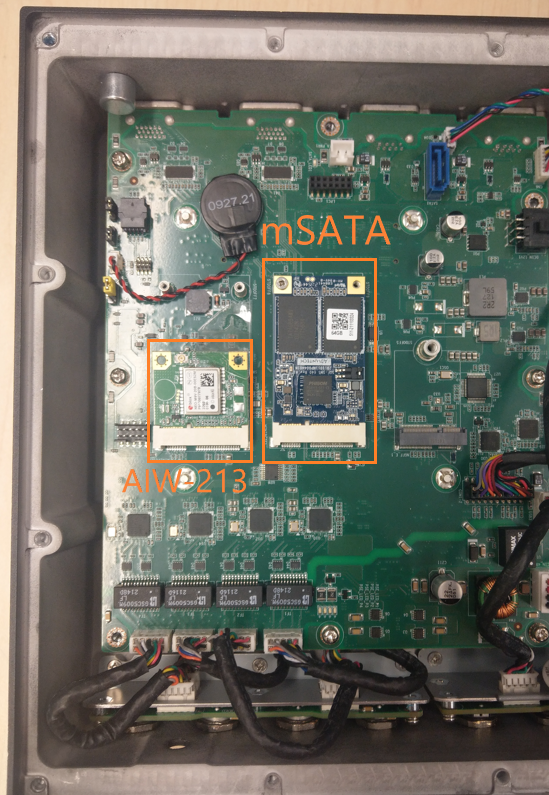 Install UtilityPlease run the installer “u-center_v20.01.exe” and follow the prompt to install ubox u-center.Check Serial PortThe serial port is present with driver free in “Device Manager”.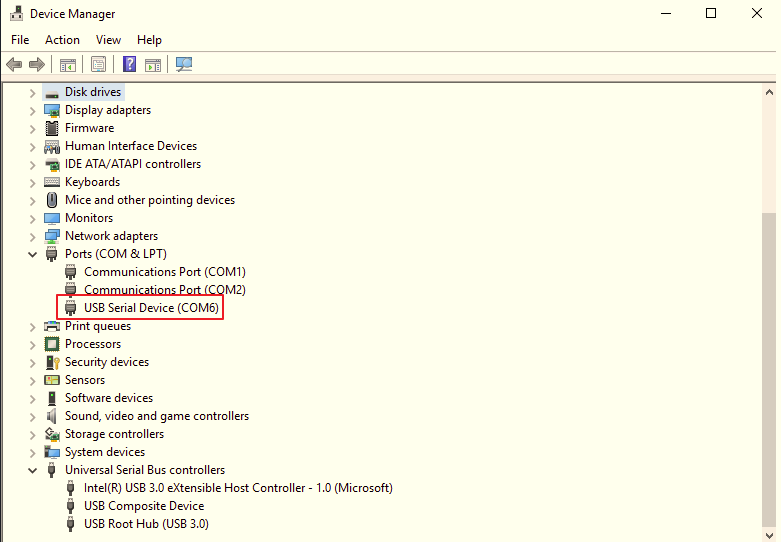 Get data by u-centerOpen u-center via “All Programs > u-blox > u-center > u-center” and you will see the snapshot like below.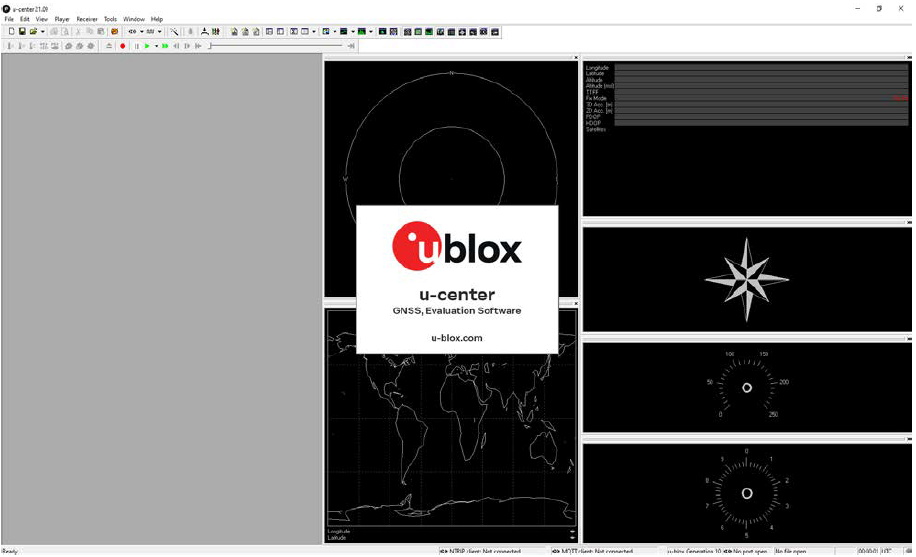 Select the serial portLocate the communication toolbar and click on the arrow as the below icon. This will show a list with all available COM ports. Select the corresponding COM port where the receiver is connected.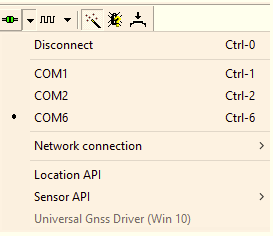 Set baud rate with serial portIn the communication toolbar, click on the below icon. This will show alist with all available baud rates. Select the baud rate to 38400 on which the receiver is communicating. If u-center is able to decode data from the receiver, the status bar begins to blink in green. This means that the connection is established successfully and the communication between the receiver and u-center is working. Now you are ready to use the receiver.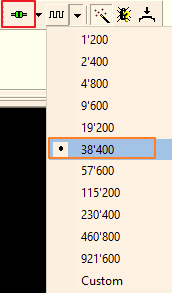 Show message on text consoleIn standard menu bar, click on the “View” menu. This will show alist with menu entries. Select “Text Console” entry like below.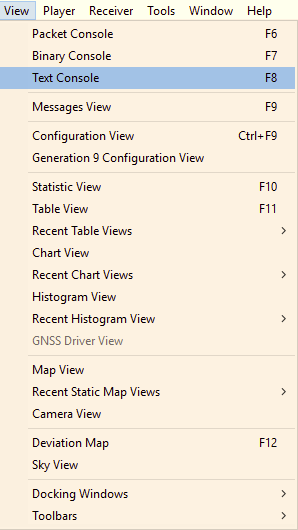 Display messageNote that please setup attena in outdoor, it will show messages as below snapshoot.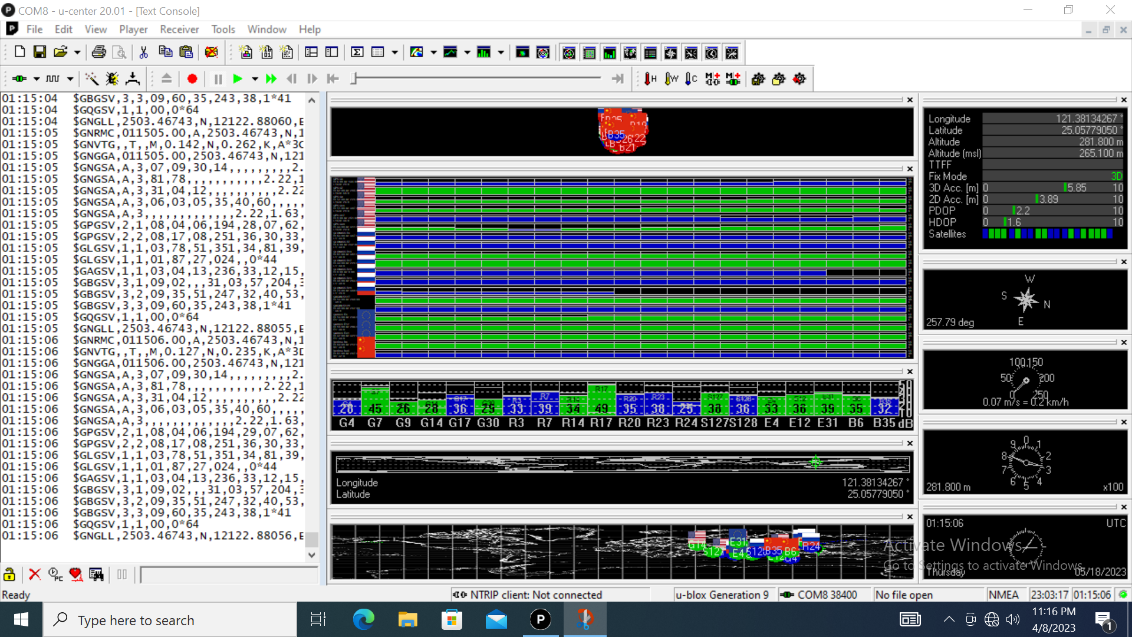 More InformationPlease refer to u-center user guide for more information if needed. The user can find out the user guide via “All Programs > u-blox > User Guide” and you will see the snapshot like below.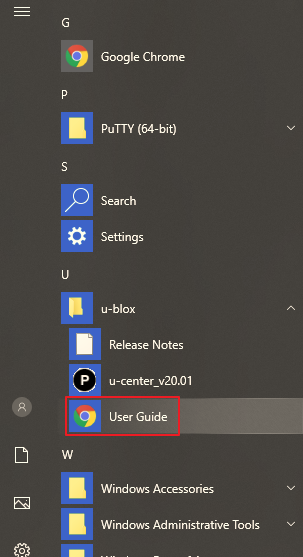 